Η ΕΠΙΣΚΕΨΗ ΣΤΟ ΚΑΛΛΙΜΑΡΜΑΡΟΣτις 9 Ιανουαρίου 2013 το τμήμα Ερευνητικής Εργασίας με θέμα «Το Παιχνίδι άλλοτε και τώρα» πραγματοποιήσαμε επίσκεψη στο Καλλιμάρμαρο/ Παναθηναϊκό Στάδιο. Εκεί μας έδωσαν ειδικές ακουστικές συσκευές μέσω των οποίων πληροφορηθήκαμε για τον χώρο. Είδαμε τα ιδιαίτερα χαρακτηριστικά του σταδίου και αφού ξεναγηθήκαμε στον εξωτερικό χώρο , μπήκαμε στον διάδρομο από τον οποίο έβγαιναν οι αθλητές προς τον χώρο του στίβου και  οδηγηθήκαμε στα αποδυτήρια όπου τώρα τοποθετούνται όλες οι δάδες των προηγούμενων Ολυμπιακών Αγώνων. Μετά κατευθυνθήκαμε προς την έξοδο και πήγαμε να δούμε τα σκαλιστά μάρμαρα τα οποία έλεγαν την ημερομηνία και την τοποθεσία των Ολυμπιακών Αγώνων που έχουν τελεστεί έως σήμερα. Τέλος μας άφησαν να κάνουμε έναν γύρω στο στάδιο και βγάλαμε φωτογραφίες στο βάθρο των νικητών.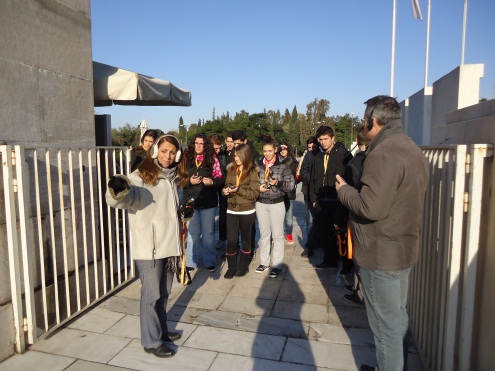 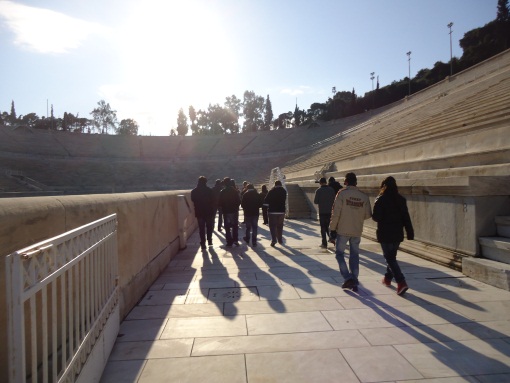 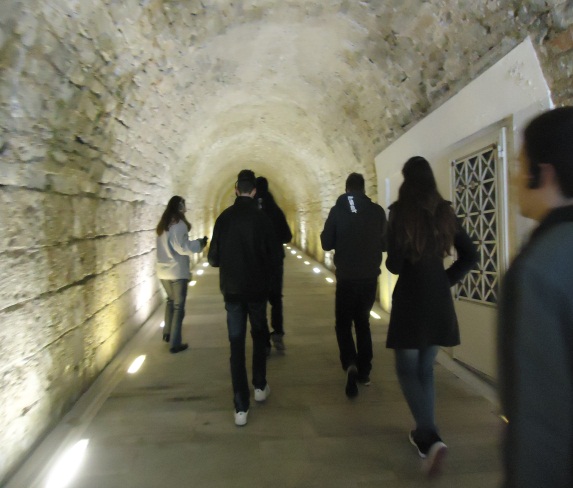 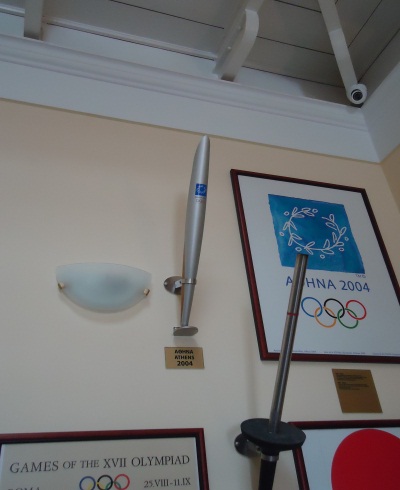 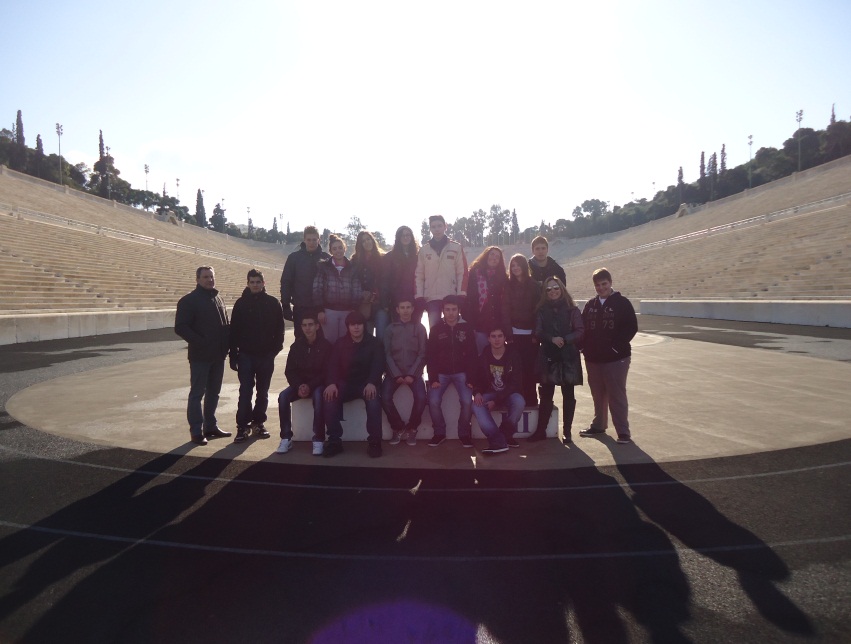 